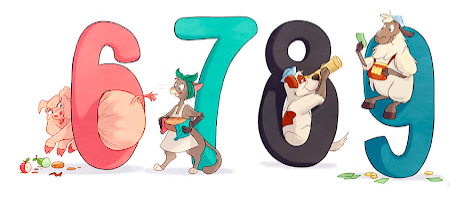 Månedsbrev OktoberEventyr og fortellinger – Geitekillingen som kunne telle til tiUkeMandagTirsdagOnsdagTorsdagFredag402.Aktivitet/LekVi er ute eller inne.Denne uken er det bibelsamlingDen lamme mannen→3.AktivitetLager høstbilde.4.LekVi starter opp med lekprosjektet.  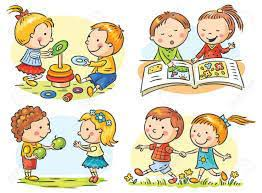 5.Turdag:Knøttene drar på tur i nærområdet. 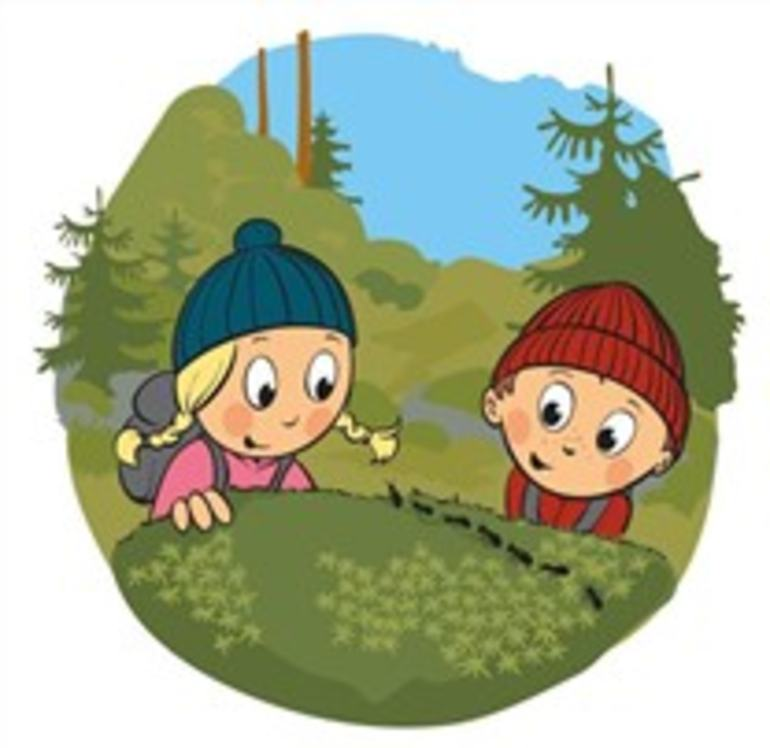 6.Fri lek/Språkgrupper419.Høstferie Vi legger planer etter hvor mange barn som kommer i barnehagen.10.11.12.13.4216.Aktivitet/LekVi starter med Geitekillingen som kunne telle til ti.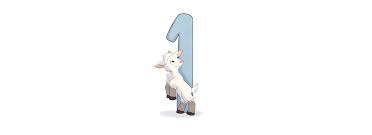 17.AktivitetVi lager hesten.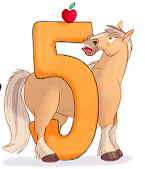 18.Lek/svømming19.TurdagKnøttene drar på tur i nærområdet.EksperimentHva flyter og hva synker i vann.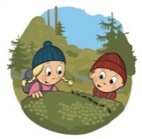 19.Fri lek/SpråkgrupperHjertesamling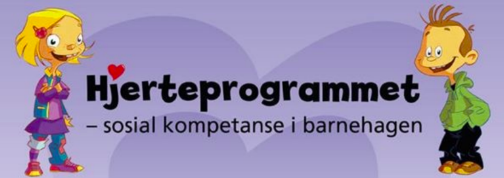 4323.Aktivitet/Lek24.AktivitetVi lager grisen.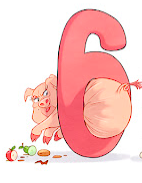 25.Lek/svømming26.TurdagKnøttene drar på tur i nærområdet.27.Fri lek/Kirken kl. 10